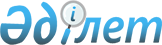 О признании утратившим силу постановления Восточно-Казахстанского областного акимата от 1 апреля 2015 года № 79 "Об установлении форм и сроков предоставления страхователем, страховщиком, агентом и обществом взаимного страхования информации и документов, необходимых для осуществления контрольных функций"Постановление Восточно-Казахстанского областного акимата от 17 сентября 2020 года № 331. Зарегистрировано Департаментом юстиции Восточно-Казахстанской области 28 сентября 2020 года № 7595
      Примечание ИЗПИ.

      В тексте документа сохранена пунктуация и орфография оригинала.
      В соответствии с пунктом 2 статьи 27 Закона Республики Казахстан от 23 января 2001 года "О местном государственном управлении и самоуправлении в Республике Казахстан", статьей 27 Закона Республики Казахстан от 6 апреля 2016 года "О правовых актах", пунктом 1 статьи 3 Закона Республики Казахстан от 28 октября 2019 года "О внесении изменений и дополнений в некоторые законодательные акты Республики Казахстан по вопросам регулирования агропромышленного комплекса", Восточно-Казахстанский областной акимат ПОСТАНОВЛЯЕТ:
      1. Признать утратившим силу постановление Восточно-Казахстанского областного акимата от 1 апреля 2015 года № 79 "Об установлении форм и сроков предоставления страхователем, страховщиком, агентом и обществом взаимного страхования информации и документов, необходимых для осуществления контрольных функций" (зарегистрировано в Реестре государственной регистрации нормативных правовых актов за № 3905, опубликовано в информационно-правовой системе "Әділет" 15 мая 2015 года, газетах "Дидар" от 29 апреля 2015 года, "Рудный Алтай" от 28 апреля 2015 года).
      2. Управлению сельского хозяйства Восточно-Казахстанской области в установленном законодательством Республики Казахстан порядке обеспечить:
      1) государственную регистрацию настоящего постановления в территориальном органе юстиции;
      2) в течении десяти календарных дней после государственной регистрации настоящего постановления направление его копии на официальное опубликование в периодические печатные издания, распространяемые на территории области;
      3) размещение настоящего постановления на интернет-ресурсе акима Восточно-Казахстанской области после его официального опубликования.
      3. Контроль за исполнением настоящего постановления возложить на заместителя акима области по вопросам агропромышленного комплекса.
      4. Настоящее постановление вводится в действие по истечении десяти календарных дней после дня его первого официального опубликования.
					© 2012. РГП на ПХВ «Институт законодательства и правовой информации Республики Казахстан» Министерства юстиции Республики Казахстан
				
      Аким Восточно-Казахстанской области

Д. Ахметов
